1	IntroducciónEs necesario que los sistemas de numeración e identificación evolucionen a la par de los últimos avances tecnológicos. El UIT-T desempeña un papel fundamental en la elaboración de normas que garantizan la conectividad y la interoperabilidad de las redes y los sistemas. La Comisión de Estudio 20 del UIT-T, recientemente establecida, se encarga del estudio de las cuestiones relativas a la Internet de las cosas (IoT) y las ciudades y comunidades inteligentes (SC+C). Los sistemas de identificación relativos a la IoT se incluyen en esta esfera.2	PropuestaUna Comisión de estudio de alcance tan transversal ha de adoptar la responsabilidad necesaria en materia de identificación de la IoT, una esfera que evoluciona a un ritmo muy rápido, de forma holística con objeto de llevar a cabo una labor más específica, eficiente y eficaz. A tenor de ello, las enmiendas a la Resolución 60 reflejan la importancia que reviste la asignación de este mandato concreto a la Comisión de Estudio 20 especializada.MOD	AFCP/42A27/1RESOLUCIÓN 60 (Rev. ) de identificaciónnumeración (Johannesburgo, 2008; Dubái, 2012)La Asamblea Mundial de Normalización de las Telecomunicaciones (),reconociendoa)	la Resolución 133 (Rev. Guadalajara, 2010) de la Conferencia de Plenipotenciarios, que se refiere al continuo avance hacia la integración de las telecomunicaciones e Internet;b)	las Resoluciones 101 y 102 (Rev. Guadalajara, 2010) de la Conferencia de Plenipotenciarios;c)	la evolución del papel que desempeña la Asamblea Mundial de Normalización de las Telecomunicaciones, tal y como se refleja en la Resolución 122 (Rev. Guadalajara, 2010) de la Conferencia de Plenipotenciariosobservandoa)	los trabajos de la Comisión de Estudio 2 del Sector de Normalización de las Telecomunicaciones de la UIT (UIT-T) sobre el estudio de los aspectos evolutivos del sistema de numeración, incluido el "Futuro de la numeración", en el que se considera que las redes de la próxima generación (NGN) y las redes futuras (FN) serán el entorno en el que funcionará el sistema de numeración del futuro;)	que la transición de las redes tradicionales a las redes IP está teniendo lugar a gran velocidad, al tiempo que está teniendo lugar la transición a las NGN y las FN;)	los problemas que empieza a plantear el control administrativo de los números del servicio de telecomunicaciones internacionales;)	las cuestiones que se plantearán en relación con la convergencia de los sistemas de numeración, denominación, direccionamiento e identificación con el desarrollo de las NGN y las FN, y demás aspectos relacionados con la seguridad, la señalización, la portabilidad y la migración;)	la demanda creciente de recursos de numeraciónidentificación para las comunicaciones máquina a máquina (M2M);)	la necesidad de principios y de un plan para la evolución de los recursos de telecomunicaciones internacionales, que se prevé contribuirán al despliegue oportuno y predecible de tecnologías de identificación avanzadas,a la Comisión de Estudio 2 del UIT-T, en el marco del mandato del UIT-T1	que continúe estudiando, en coordinación con las demás Comisiones de Estudio pertinentes, los requisitos necesarios para la estructura y el mantenimiento de los recursos de identificación/numeración de telecomunicaciones en relación con la implantación de las redes IP y la transición a las NGN y a las FN;2	que vele por el establecimiento de los requisitos administrativos necesarios para los sistemas de gestión de recursos de identificación/numeración en las NGN y las FN;3	que continúe elaborando directrices y un marco para la evolución del sistema de numeración de las telecomunicaciones internacionales y su convergencia con los sistemas IP, en coordinación con las correspondientes Comisiones de Estudio y Grupos Regionales asociados, de manera que pueda facilitarse una base para toda nueva aplicación,encarga a las correspondientes Comisiones de Estudio, y en particular a la Comisión de Estudio 13 del UIT-Tque apoyen los trabajos de la Comisión de Estudio 2, con el fin de garantizar que dichas aplicaciones en unas directrices y un marco apropiados para la evolución del sistema de numeración/identificación de las telecomunicaciones internacionales, y que colaboren en el estudio de su incidencia en el sistema de numeración/identificación,encarga al Director de la Oficina de Normalización de las Telecomunicacionesque tome las medidas apropiadas para facilitar los citados trabajos con respecto a la evolución del sistema de numeración/identificación o sus aplicaciones convergentes,invita a los Estados Miembros y Miembros de Sector1	a contribuir a esas actividades, teniendo presentes sus intereses y experiencias nacionales;2	a participar en los Grupos Regionales que tratan el asunto, y a presentar sus contribuciones a los mismos, y a fomentar la participación de los países en desarrollo en dichas deliberaciones.______________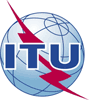 Asamblea Mundial de Normalización de las Telecomunicaciones (AMNT-16)Hammamet, 25 de octubre - 3 de noviembre de 2016Asamblea Mundial de Normalización de las Telecomunicaciones (AMNT-16)Hammamet, 25 de octubre - 3 de noviembre de 2016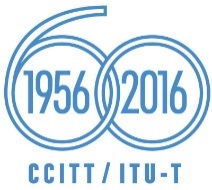 SESIÓN PLENARIASESIÓN PLENARIAAddéndum 27 al
Documento 42-SAddéndum 27 al
Documento 42-S10 de octubre de 201610 de octubre de 2016Original: inglésOriginal: inglésAdministraciones de la Unión Africana de TelecomunicacionesAdministraciones de la Unión Africana de TelecomunicacionesAdministraciones de la Unión Africana de TelecomunicacionesAdministraciones de la Unión Africana de TelecomunicacionesPROPUESTA DE MODIFICACIÓN DE LA RESOLUCIÓN 60 – Respuesta a los desafíos que plantea la evolución del sistema de identificación/numeración y su convergencia con 
los sistemas/redes basados en IPPROPUESTA DE MODIFICACIÓN DE LA RESOLUCIÓN 60 – Respuesta a los desafíos que plantea la evolución del sistema de identificación/numeración y su convergencia con 
los sistemas/redes basados en IPPROPUESTA DE MODIFICACIÓN DE LA RESOLUCIÓN 60 – Respuesta a los desafíos que plantea la evolución del sistema de identificación/numeración y su convergencia con 
los sistemas/redes basados en IPPROPUESTA DE MODIFICACIÓN DE LA RESOLUCIÓN 60 – Respuesta a los desafíos que plantea la evolución del sistema de identificación/numeración y su convergencia con 
los sistemas/redes basados en IPResumen: